工业便携机1)、天拓 TEC-2516S，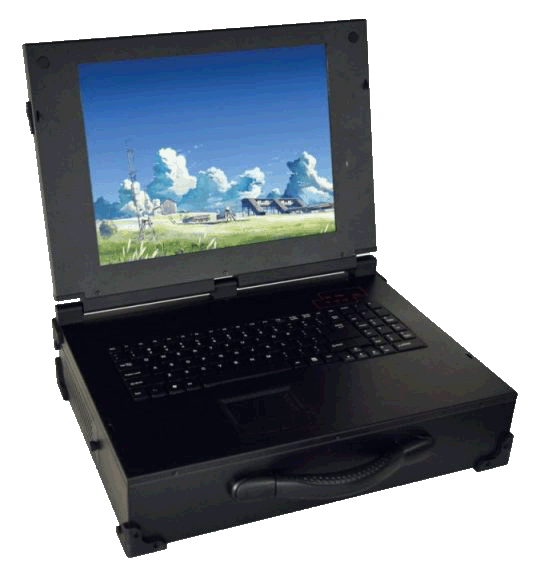 「产品介绍」TEC-2516S采用 2.5U高度便携式一体化结构，加强钢材质的机身，整张钢板折弯成形，激光焊接坚固耐用，防滑手提柄设计。这款机型均可选内置高容量锂电池，可扩展2个PCI卡槽。采用笔记本键盘及触摸鼠标板，嵌入式工业主板，便携、加固、轻便，扩展性强。内置了一套依靠硬件独立于操作系统以外的远程协助系统，即便主机系统瘫痪也可正常使用。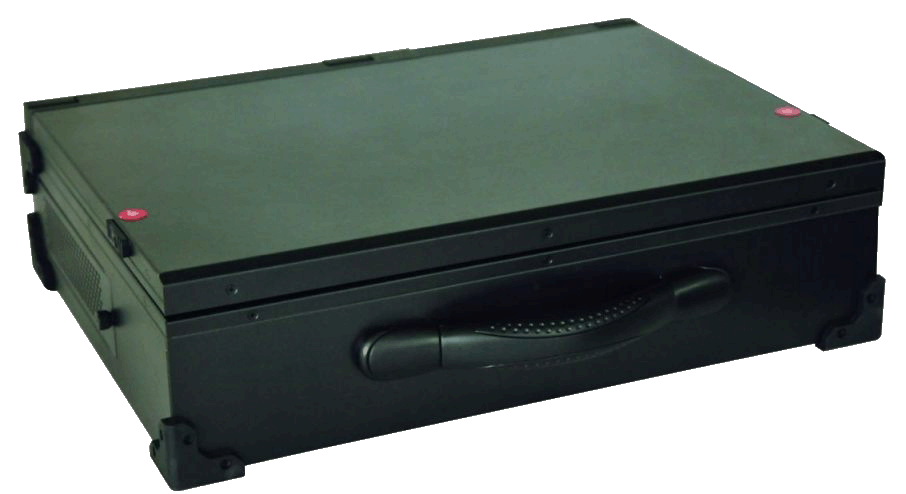 广泛应用于：医疗、军工、野外操作，工业领域的服务和操作，网络的通讯和测试，高速公路收费等.「产品参数」可选配置配置A:配置A:配置B:主板Mini-ITX嵌入式主板结构，CPU Intel ATOM N270(1.6GHz）；Mini-ITX嵌入式主板结构，CPU Intel ATOM N270(1.6GHz）；Mini-ITX嵌入式主板结构，CPU  Intel GM45内存 DDR2-533/667/800，最大容量可达4GB； DDR2-533/667/800，最大容量可达4GB；  DDR2 800/667 最大支持 4GB  （2 x SO-DIMM）CPU板载N270  1.6 GHZ板载N270  1.6 GHZ酷睿双核T7300  2.0 GHz硬盘内置320G硬盘内置320G硬盘内置500G硬盘光驱超薄COMBO（可选DVD-RW）超薄COMBO（可选DVD-RW）超薄COMBO（可选DVD-RW）接口预留4个USB接口、1个串口、1个并口、100M网络接口、音频接口、VGA接口；预留4个USB接口、1个串口、2个1000M网络接口、音频接口、1个VGA接口、2个HDMI；预留4个USB接口、1个串口、2个1000M网络接口、音频接口、1个VGA接口、2个HDMI；显示屏15"TFT LCD；15"TFT LCD；15"TFT LCD；分辨率1024×768；1024×768；1024×768；亮度250cd/㎡250cd/㎡250cd/㎡键盘鼠标标配99键笔记本键盘，触摸式鼠标；标配99键笔记本键盘，触摸式鼠标；标配99键笔记本键盘，触摸式鼠标；电源9V-30V直流输入，可选配锂电池供电。9V-30V直流输入，可选配锂电池供电。9V-30V直流输入，可选配锂电池供电。物理参数扩展升级可扩展2个PCI设备可扩展2个PCI设备可扩展2个PCI设备机箱结构金属结构机箱，（或铝镁合金结构机箱）金属结构机箱，（或铝镁合金结构机箱）金属结构机箱，（或铝镁合金结构机箱）减震设计机箱四角共有6减震橡胶垫机箱四角共有6减震橡胶垫机箱四角共有6减震橡胶垫减震设计独创的硬盘减震技术，使得数据更加安全独创的硬盘减震技术，使得数据更加安全独创的硬盘减震技术，使得数据更加安全工作温度～～～储存温度～～～储存湿度5%～95%（不凝露）5%～95%（不凝露）5%～95%（不凝露）抗冲击@11ms@11ms@11ms抗振动(50-500Hz)(50-500Hz)(50-500Hz)尺寸(mm)430x350x115430x350x115430x350x115重量≤9.8kg≤9.8kg≤9.8kg机箱颜色黑色， 银灰（可选其它颜色）黑色， 银灰（可选其它颜色）黑色， 银灰（可选其它颜色）